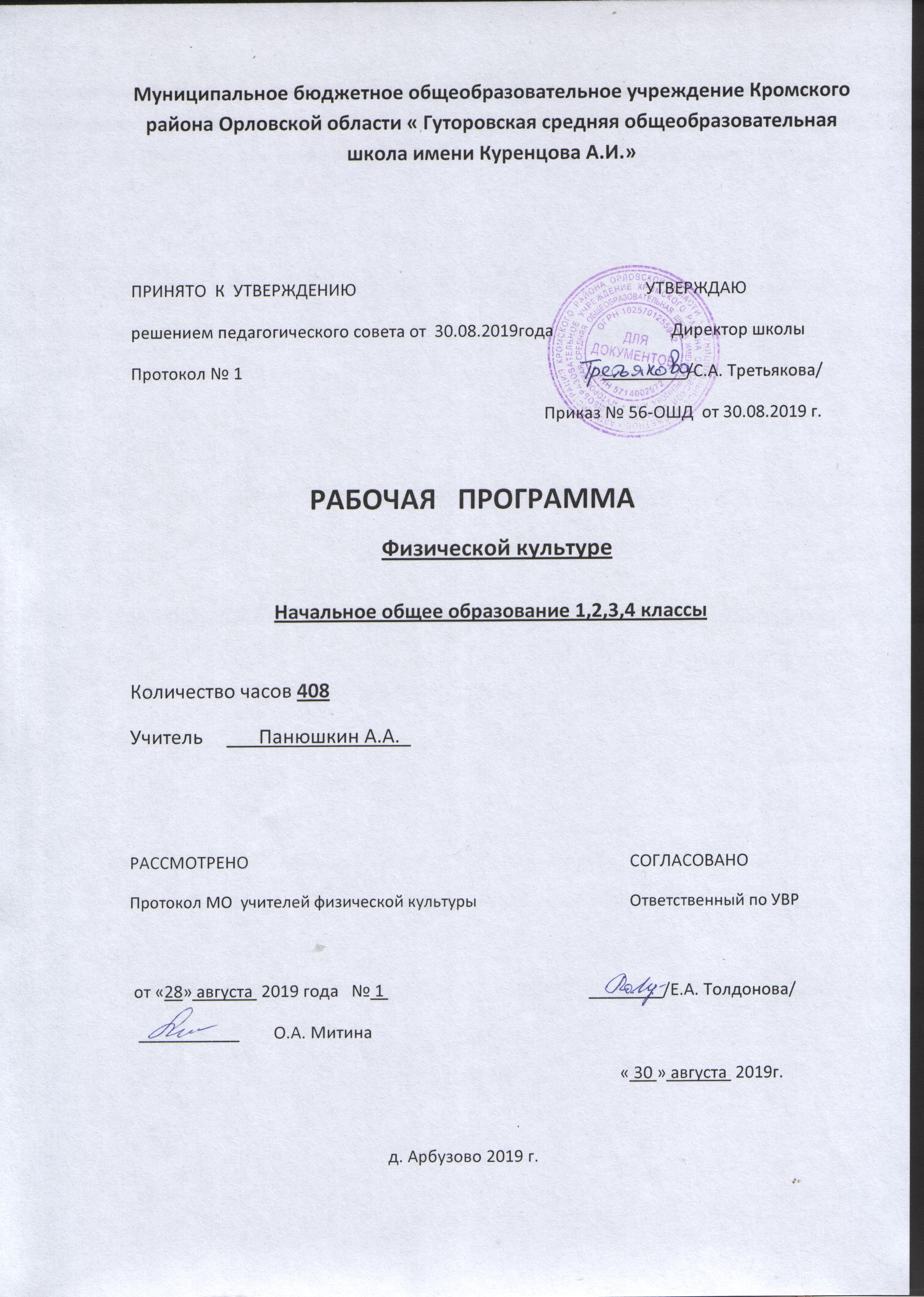  Планируемые результаты     Результаты изучения учебного предметаБазовым результатом образования в области физической культуры в начальной школе является освоение  учащимися основ физкультурной деятельности. Кроме того, предмет «Физическая культура» способствует развитию личностных качеств учащихся  и является средством формирования у обучающихся универсальных способностей (компетенций), которые выражаются в метапредметных результатах образовательного процесса и активно проявляются в разнообразных видах деятельности (культуры)Универсальными компетенциями учащихся являются:- умение организовывать собственную деятельность, выбирать и использовать средства для достижения её цели;- умение активно включаться в коллективную деятельность, взаимодействовать со сверстниками в достижении общей цели;- умение доносить информацию в доступной, эмоционально яркой форме в процессе общения и взаимодействия со сверстниками и взрослыми людьми.Личностные результаты:- активное включение в общение и взаимодействие со сверстниками на принципах уважения и доброжелательности, взаимопомощи и сопереживания;- проявление положительных качеств личности и управление своими эмоциями в различных ситуациях и условиях;- проявление дисциплинированности, трудолюбия и упорства в достижении поставленных целей;- оказание бескорыстной помощи своим сверстникам, нахождение с ними общего языка и общих интересов.Метапредметные результаты:- характеристика явлений (действий и поступков), их объективная оценка на основе освоенных знаний и имеющегося опыта;- обнаружение ошибок при выполнении учебных заданий, отбор способов их исправлений;- общение и взаимодействие  со сверстниками на принципах взаимоуважения и взаимопомощи, дружбы и толерантности;-  обеспечение защиты и сохранности природы во время активного отдыха и занятий физической культурой;-  организация самостоятельной деятельности с учётом требований её безопасности, сохранности инвентаря и оборудования, организации места занятий;-  планирование собственной деятельности, распределение нагрузки и организация отдыха в процессе её выполнения;-  анализ и объективная оценка результатов собственного труда, поиск возможностей и способов их улучшения;-  видение красоты движений, выделение и обоснование эстетических признаков в движениях и передвижениях человека;-  оценка красоты телосложения и осанки, сравнение их с эталонными образцами;-  управление эмоциями при общении со сверстниками и взрослыми;-  технически правильное выполнение двигательных действий из базовых видов спорта, использование их в игровой и соревновательной деятельности.Предметные результаты:-  планирование занятий физическими упражнениями в режиме дня, организации отдыха и досуга с использованием средств физической культуры;-  изложение фактов о роли и значении занятий физическими упражнениями в подготовке солдат русской армии;-  представление о значении физической подготовки и её связи с развитием физических качеств, систем дыхания и кровообращения; - представление о правилах и особенностях спортивных игр: футбола, баскетбола и волейбола;-    представление о влиянии физической нагрузки на организм занимающихся и основные правила её регулирования;-  представление об основных причинах травматизма при занятиях физическими упражнениями ;-  представление о профилактике травматизма;-  измерение индивидуальных показателей физического развития, развитие основных физических качеств; -  оказание посильной помощи и моральной поддержки сверстникам при выполнении учебных заданий, доброжелательное и уважительное отношение при объяснении ошибок и способов их устранения;-  организация и проведение со сверстниками подвижных игр и элементов соревнований, осуществление их объективного судейства;-  бережное отношение с инвентарём и оборудованием, соблюдение требований техники безопасности к местам проведения; -  взаимодействие со сверстниками по правилам проведения подвижных игр и соревнований;-  выполнение жизненно важных двигательных навыков и умений различными способами в различных ситуациях;-  выполнение технических действий из базовых видов спорта, применение их  в игровой и соревновательной деятельности;-  нахождение отличительных особенностей в выполнении двигательного действия различными учениками, владение отличительных признаков и элементов.      Содержание учебного предмета       Знания о физической культуреФизическая культура. Физическая культура как система разнообразных форм занятий физическими упражнениями по укреплению здоровья человека. Ходьба, бег, прыжки, лазание, ходьба на лыжах как жизненно важные способы передвижения человека.Правила предупреждения травматизма  во время занятий физическими упражнениями: организация мест занятий, подбор одежды, обуви и инвентаря.Из истории физической культуры. История развития физической культуры и первых соревнований. Физические  упражнения.  Физические  упражнения, их влияние на физическое развитие и развитие физических качеств.  Физическая подготовка  и её связь с развитием основных качеств Способы физической деятельностиСамостоятельные занятия. Составление режима дня. Выполнение простейших закаливающих процедур, комплексов упражнений для формирования правильной осанки и развития мышц туловища, развития основных физических качеств; проведение оздоровительных занятий в режиме дня (утренняя зарядка, физкультминутки). Самостоятельные игры и развлечения. Организация и проведение подвижных игр (на спортивных площадках и в спортивных залах).       Физическое совершенствованиеФизкультурно – оздоровительная деятельность.Комплексы физических упражнений для утренней зарядки, физкультминуток, занятий по профилактике и коррекции нарушений осанки.Комплексы упражнений на развитие физических качеств.Комплексы дыхательных  упражнений. Гимнастика для глаз.Спортивно – оздоровительная деятельность.Гимнастика с основами акробатики.Организующие команды и приёмы. Строевые действия в шеренге и колонне; выполнение строевых команд.Акробатические упражнения. Упоры; седы; упражнения в группировке; перекаты; стойка на лопатках; кувырки вперёд и назад; гимнастический  мост.Гимнастические упражнения прикладного характера. Прыжки со скакалкой. Передвижение по гимнастической стенке.Лёгкая атлетика. Низкий старт; финиширование; стартовое ускорение.Прыжковые упражнения: прыжок в высоту с разбега способом «перешагивание».Броски: набивного мяча (1кг) снизу из положения стоя и в седее.Метание: метание малого мяча или мешочка из – за головы на дальность и точность.Лыжная подготовка. Передвижение на лыжах: одновременным двухшажным ходом и одновременным одношажным ходом.Подвижные и спортивные игры.На материале гимнастики с основами акробатики: игровые задания с использованием строевых упражнений, упражнений на внимание, силу, ловкость и координацию.На материале лёгкой атлетики: прыжки, бег, метания и броски; упражнения на координацию, выносливость и быстроту.На материале лыжной подготовки: эстафеты в передвижении на лыжах, упражнения на выносливость и координацию.На материале спортивных игр: Футбол: командные действия игроков, игра в футбол.Баскетбол: командные действия игроков, игра в баскетбол.Волейбол: передачи мяча через сетку (кулаком снизу и двумя руками сверху), передачи мяча в парах, игра «Пионербол».Общеразвивающие  упражнения(на материале гимнастики с основами акробатики: развитие гибкости, координации, силовых способностей, формирование осанки; на материале лёгкой атлетики: развитие координации, быстроты, выносливости, силовых способностей; на материале лыжной подготовки: развитие координации, выносливости).Тематическое планирование уроков физической культуры в 1-2классеТематическое планирование уроков физической культуры в 3-4 классе                             Календарно – тематическое планирование                              уроков физической культуры в 4 классе          Календарно – тематическое планирование в 1 классеКалендарно-тематическое планирование по физической культуре. 2 класс (3 часа в неделю, 102 часа)Тематическое  планирование  по физической   культуре  3  класс(102 часа).№ п. п.Раздел программыКол – во часов1.Знания о физической культуреВ процессе проведения уроков2.Способы физкультурной деятельностиВ процессе проведения уроков3.Физическое совершенствование:Физкультурно – оздоровительная деятельностьВ процессе проведения уроковСпортивно – оздоровительная деятельностьГимнастика с основами акробатики21Лёгкая атлетика48Лыжная подготовка18Спортивные игры (волейбол, баскетбол, футбол)13Общеразвивающие упражненияВ процессе проведения уроковОбщее количество часов99№ п. п.Раздел программыКол – во часов1.Знания о физической культуреВ процессе проведения уроков2.Способы физкультурной деятельностиВ процессе проведения уроков3.Физическое совершенствование:Физкультурно – оздоровительная деятельностьВ процессе проведения уроковСпортивно – оздоровительная деятельностьГимнастика с основами акробатики21Лёгкая атлетика52Лыжная подготовка18Спортивные игры (волейбол, баскетбол, футбол)14Общеразвивающие упражненияВ процессе проведения уроковОбщее количество часов102№ п.п.                Тема урока	Кол – во часовДата проведенияДата проведенияДата проведения№ п.п.                Тема урока	Кол – во часовпланфактфактЛёгкая атлетика281.Инструктаж по охране труда на уроках лёгкой атлетики. Строевые упражнения 103.09.2.Тестирование бега на 30 м  с высокого старта 105.09.3.Челночный бег 3*10 м с высокого старта 108.09.4.Тестирование челночного бега 3 на 10 м с высокого старта 110.09.5.Роль и значение занятий физическими упражнениями в подготовке солдат русской армии 112.09.6.Метание  мешочка на дальность 115.09.7.Метание  мешочка на дальность 117.09.8. Метание  мешочка на дальность 119.09.9.Метание  мешочка на дальность 122.09.10.Тестирование метания мешочка на дальность 124.09.11.Физическая подготовка и ее связь с развитием физических качеств, систем дыхания и кровообращения 126.09.12.Прыжок в длину с места 129.09.13.Прыжок в длину с места 101.10.14.Тестирование прыжка в длину с места 103.10.15.Подъем туловища из положения лежа на спине 30 с 106.10.16.Тестирование подъема туловища из положения лежа на спине 30 с 108.10.17.Тестирование наклона вперед из положения стоя 110.10.18.Тестирование подтягивание в висе, отжимания 113.10.19. Бросок мяча в горизонтальную цель 115.10.20.Тестирование броска мяча в горизонтальную цель 117.10.21.Тестирование виса и проверка волевых качеств 120.10.22.Подвижная игра «Пионербол» 122.10.23.Подвижная игра «Пионербол» 124.10.24.Подвижная игра «Пионербол» 127.10.25.Прыжки в длину с разбега 129.10.26.Прыжки в длину с разбега 131.10.27.Прыжки в длину с разбега 114.11.                Гимнастика2128.Инструктаж по охране труда  на уроках гимнастики. Организационные, вспомогательные и методические действия на уроке физкультуры 117.11.29.Причины травматизма на занятиях физическими упражнениями и профилактика травматизма 119.11.30.Лазанье по гимнастической стенке спиной к опоре 121.11.31.Оказание первой помощи при мелких травмах (легких ушибах, царапинах, ссадинах, потертостях) 124.11.32.Акробатические соединения 126.11.33.Акробатические соединения и правила их составления 128.11.34.Акробатические соединения и правила их составления 101.12.35.Акробатические соединения 103.12.36.Акробатические соединения 105.12.37.Подтягивание на высокой перекладине 108.12.38.Лазанье по гимнастической стенке 110.12.39.Лазанье по гимнастической стенке 112.12.40.Лазанье по гимнастической стенке 115.12.41.Подводящие упражнения для разучивания опорного прыжка 117.12.42.Подводящие упражнения для разучивания опорного прыжка 119.12.43.Техника опорного прыжка 122.12.44.Опорный прыжок с трех шагов 124.12.45.Опорный прыжок с трех шагов 126.12.46.Опорный прыжок с разбега 129.12.47.Опорный прыжок с разбега 112.01.48.Контрольный урок: техника выполнения опорного прыжка 114.01.                     Лыжная подготовка1849.Инструктаж по охране труда по лыжной подготовке. Передвижение на лыжах ступающим и скользящим шагом 119.01.50.Передвижение на лыжах с палками ступающим и скользящим шагом 121.01.51.Попеременный двухшажный ход на лыжах с палками 123.01.52.Попеременный двухшажный ход на лыжах с палками 126.01.53.Одновременный одношажный ход на лыжах с палками 128.01.54.Одновременный одношажный ход на лыжах с палками 131.01.55.Одновременный двухшажный ход на лыжах с палками 101.02.56.Одновременный двухшажный ход на лыжах с палками 104.02.57.Одновременный двухшажный ход на лыжах с палками 106.02.58.Подъемы и спуски с палками на лыжах 108.02.59.Техника торможения и поворотов на лыжах 111.02.60.Техника торможения и поворотов на лыжах 113.02.61.Подвижная игра на лыжах «Прокатись через ворота» 115.02.62.Подвижная игра на лыжах «Подними предмет»118.02.63.Спуск на лыжах с палками со склона «змейкой» 120.02.64.Спуск на лыжах с палками со склона «змейкой» 122.02.65.Прохождение дистанции 1000  м на лыжах на время 125.02.Спортивные игры1466. Инструктаж по охране труда на уроках спортивных и подвижных игр. Что такое пас. Значение паса для спортивных игр 101.03.67.Техника приёма мяча снизу и передачи мяча сверху двумя руками 104.03.68.Техника приёма мяча снизу и передачи мяча сверху двумя руками 106.03.69.Техника приёма мяча снизу и передачи мяча сверху двумя руками 109.03.70.Правила игры в волейбол 111.03.71. Правила игры в волейбол 113.03.72. Подвижная игра пионербол 115.03.73.Подвижная игра пионербол 118.03.74. Подвижная игра пионербол 120.03.75. Ведение мяча «змейкой» правой и левой руками 122.03.76.Ведение мяча «змейкой» правой и левой руками 125.03.77.Ведение мяча «змейкой» правой и левой руками 102.04.78.Ведение мяча «змейкой» правой и левой руками 104.04.Лёгкая атлетика2479.(1)Инструктаж по охране труда на уроках лёгкой атлетики. Значение лёгкой атлетики107.04.80.Упражнения на уравновешивание предметов 109.04.81.Упражнения на уравновешивание предметов 111.04.82.Упражнения на уравновешивание предметов 114.04.83. Бег  на 30 м  с высокого старта 117.04.84. Бег  на 30 м  с высокого старта 119.04.85.Тестирование бега на 30 м  с высокого старта 122.04.86.Упражнения на уравновешивание предметов 124.04.87.Упражнения на уравновешивание предметов 126.04.88.Техника прыжков в высоту способом «перешагивания» 129.04.89.Прыжок в высоту с разбега способом «перешагивание» 102.05.90.Прыжок в высоту с разбега способом «перешагивание» 104.05.91.Тестирование прыжка в высоту с разбега способом «перешагивание» 106.05.92.Челночный бег 3*10 м с высокого старта 108.05.93.Тестирование челночного бега 3 на 10 м с высокого старта 110.05.94.Метание  мешочка на дальность 113.05.95.Метание  мешочка на дальность 115.0596.Тестирование метания мешочка на дальность 117.05.97. Беговые  упражнения 119.05.98.Тестирование беговых упражнений 120.05.99.Бег на 1000 метров 122.05100.Тестирование бега на 1000 метров 124.05101.Подвижные игры по выбору учеников 127.05.27.05.102.Подвижные игры по выбору учеников 129.05.29.05.№п/п№п/п                      Тема    урокаКол – во часовДата проведенияДата проведения№п/п№п/п                      Тема    урокаКол – во часовПо плануПо факту11Организационно – методические требования на уроках. Инструктаж по охране труда и технике безопасности на уроках по лёгкой атлетики. 103.092.2.Бег 30 м с высокого старта104.093.3.Техника бега 30 м  с высокого старта на время107.09.4.4.Челночный бег 3на 10 м на время109.09.5.5.Техника метания мяча  на дальность111.09.6.6.Физическая культура как система разнообразных форм занятий физической подготовки и укрепления здоровья человека114.09.7.7.Техника метания мяча на дальность116.098.8.Техника метания мяча на дальность118.099.9.Знакомство с различными темпами и ритмами выполнения упражнения. Ритм и темп.121.0910.10.Режим дня и личная гигиена человека123.0911.11.Прыжки и их разновидности125.0912.12.Прыжки и их разновидности128.0913.Русские народные подвижные игры130.0914.Броски малого мяча в горизонтальную цель102.1015.Броски малого мяча в горизонтальную цель105.1016.Комплекс ОРУ, направленный на развитие координации движения. Тестирование в висе на время.107.1017.Прыжок в длину с места109.1018.Прыжок в длину с места112.1019.Утренняя зарядка, её необходимость и принципы построения114.1020.Наклон вперёд из положения стоя116.1021.Тестирование наклона вперёд из положения стоя119.1022.Тестирование в подтягивании на низкой перекладине из виса лёжа121.1023.Выполнение упражнений под стихотворения123.1024.Физкультминутки, их значение в жизни человека126.1025.Выполнение упражнений под стихотворения128.1026.Выполнение упражнений под стихотворения130.1027.Выполнение упражнений под стихотворения102.11Гимнастика2128(1)Инструктаж по охране труд и технике безопасности на уроках гимнастики. Гимнастика, её возникновение и необходимость в жизни человека104.1129.Гимнастика, её возникновение и значение.113.1130.Техника выполнения перекатов116.1131.Техника выполнения перекатов118.1132.Кувырок вперёд120.1133.Кувырок вперёд123.1134.Гимнастические упражнения: стойка на лопатках и «мост»125.1135.Гимнастические упражнения: стойка на лопатках и «мост»127.1136.Гимнастические упражнения: стойка на лопатках и «мост» 130.1137.Тестирование гимнастических упражнений: стойки на лопатках и «мост»102.1238.Лазание по гимнастической стенке104.1239.Лазание по гимнастической стенке107.1240.Лазание по гимнастической стенке109.1241.Акробатическая комбинация111.1242. Акробатическая комбинация114.1243.Акробатическая комбинация116.1244.Тестирование  акробатической комбинации118.1145.Полоса препятствий121.1246.Полоса препятствий123.1247.Полоса препятствий (усложнённый вариант)125.1248.Итоговый урок за 2 четверть128.12Лыжная подготока1849(1)Инструктаж по охране труд и технике безопасности на уроках по лыжной подготовке. Организующие команды «Лыжи на плечо!», «Лыжи к ноге!», «На лыжи становись!»130.1250.Техника ступающего шага на лыжах113.0151.Техника ступающего шага на лыжах115.0152.Техника поворота переступанием вокруг пяток лыж118.0153.Техника поворота переступанием вокруг пяток лыж120.0154.Техника скользящего шага на лыжах без палок122.0155.Техника спуска в основной стойке на лыжах без палок125.0156.Техника спуска в основной стойке на лыжах без палок127.0157.Техника подъёма ступающим и скользящим шагом на лыжах без палок129.0158.Техника торможения падением на лыжах101.0259.Техника ступающего шага на лыжах103.0260.Техника ступающего шага на лыжах105.0261.Техника скользящего шага на лыжах с палками108.0262.Техника скользящего шага на лыжах с палками110.0263.Техника торможения палками на лыжах112.0264.Движение змейкой на лыжах с палками115.0265.Движение змейкой на лыжах с палками117.0266.Контрольный урок по лыжной подготовке119.0267.Инструктаж по охране труда и технике безопасности на уроках спортивных и подвижных игр.  Общеразвивающие упражнения с малыми мячами129.0268.Прыжки через скакалку102.0369.Броски и ловля мяча в парах104.0370.Разновидности бросков мяча одной рукой107.0371.Прыжки через скакалку109.0372.Ведение мяча на месте и в движении111.0373.Броски мяча в кольцо способом «снизу»114.0374.Броски мяча в кольцо способом «снизу»116.0375.Броски мяча в кольцо способом «сверху»118.0376(1)Подвижная игра с мячом «Охотники и утки»121.0377.Наклон вперёд из положения стоя123.0378.Тестирование в наклоне вперёд из положения стоя104.0479.Упражнение на выносливость – вис на время106.0480.Повторение техники прыжка в длину с места108.0481.Повторение техники прыжка в длину с места111.0482.Тестирование  прыжка в длину с места113.0483.Подтягивание на низкой перекладине из виса лёжа115.0484.Тестирование в подтягивании на низкой перекладине из виса лёжа118.0485.Метание  малого мяча в горизонтальную цель120.0486.Упражнения на уравновешивание предметов122.0487.Тестирование в подъёме туловища из положения лёжа за 30 секунд125.0488.Баскетбольные упражнения127.0489.Упражнения на уравновешивание предметов129.0490.Контрольный урок по ведению, броску и ловле мяча102.0591.Тестирование в беге на скорость на 30 метров104.0592.Круговая тренировка106.0593.Тестирование в челночном беге 3 на 10111.0594.Метание мешочка на дальность113.0595.Круговая тренировка116.0596.Основы правил игры в футбол118.0597.Знакомство с эстафетами120.0598.Круговая тренировка123.0599.Подвижные игры125.05№п/пТема урокаКоличество часов№п/пТема урокаКоличество часов1Правила безопасности на уроках физической культуры.12Бега на 30 м с высокого старта. Подвижная игра «Хвостик».13Разновидности бега. Игра «Передача мяча в тоннеле».14Техника челночного бега с высокого старта. Подвижная игра «Хвостик»15Основные физические качества (сила, быстрота, выносливость, гибкость, ловкость и координация движений). Игра «Марш с закрытыми глазами».16Игры с мячом на внимание.17Измерение уровня развития основных физических качеств. Игра «Марш с закрытыми глазами».18Метание мешочка на дальность. Игра «Бросай далеко, собирай быстрее».19Усложненные кувырки вперед.110Подвижная игра «Мышеловка»111Беговые упражнения из различных исходных положений. Игра «Мышеловка».112Игровые упражнения с кувырками.113Подвижная игра «Бегуны и прыгуны».114Тестирование прыжка в длину с места. Подвижная игра «Лови-стучи».115Кувырок назад. Подвижная игра «Бездомный заяц»116Тестирование подъема туловища из положения лежа за 30 с. Подвижная игра «Лови-стучи».117Тестирование наклона вперед из положения стоя. Подвижная игра «Бездомный заяц»118Кувырок назад. Подвижная игра «Бездомный заяц»119Тестирование подтягивания на низкой перекладине из виса лежа согнувшись. Игра «Бездомный заяц»120Тестирование броска мяча в горизонтальную цель. Игра «Вышибалы».121Стойка на лопатках. «Мост».122Тестирование виса и проверка волевых качеств. Игра «Вышибалы вслепую».123Строевые упражнения: перестроение в две шеренги, ходьба и бег «змейкой», «противоходом», «по диагонали». Игра «Вышибалы вслепую».124Стойка на лопатках. «Мост».125Подвижная игра «Осада города».126Подвижные игры.127Кувырок вперед в группировке. Подвижная игра «Кружева»128Лазание по гимнастической стенке.129Кувырок вперед в группировке с трех шагов. Подвижная игра «Кружева».130Лазание по гимнастической стенке.131Подвижная игра «Кружева» с мешочком на голове».132.Упражнения на развитие гибкости: «мост», стойка на лопатках.133Упражнения на кольцах. Игра «Салки».134Полупереворот назад в стойку на коленях из стойки на лопатках. Игра «Салки с мешочком на голове».135.Кувырок назад в группировке. Игра «Салки с мешочком на голове».136.Упражнения на кольцах.137.Вис на согнутых руках на низкой перекладине. Игра «Удочка»138.разновидности висов. Игра «Удочка».139.Вис согнувшись и вис прогнувшись на кольцах. Игра «Жмурки».140.Лазание по гимнастической стенке. Игра «Жмурки»141.Подвижная игра «Медведи и пчелы».142.Висы согнувшись и прогнувшись на гимнастических кольцах. Игра «Пчелы».143.Игровые упражнения. Игра «Медведи и пчелы».144.Подвижная игра «Ловля обезьян».145.Перевороты вперед и назад на гимнастических кольцах. Игра «Ловля обезьян».146.Прыжки с поворотом на 180* и 360*. Игра «Ловля обезьян».147.Подвижные игры.148.Перевороты вперед и назад на гимнастических кольцах. Игра «Совушка»149.Передвижения на лыжах ступающим шагом.150.Передвижение на лыжах скользящим шагом.151.Передвижение на лыжах с палками скользящим шагом.152.Передвижение на лыжах с палками скользящим шагом.153.Передвижение на лыжах с палками и попеременным двухшажным ходом.154.Передвижение на лыжах с палками одновременным одношажным ходом.155.Передвижение на лыжах с палками одновременным одношажным ходом.156.Подъем на склон «лесенкой» на лыжах. Игра «Кто дальше?».157.Подъем на склон «елочкой» на лыжах. Игра «Кто дальше?».158.Подъем на склон «елочкой» на лыжах. Игра «Кто дальше?».159.Торможение «плугом» на лыжах. Подвижная игра «Кто дальше бросит?»160.Подвижная игра на лыжах «Прокатись через ворота».161.Подвижная игра на лыжах «Прокатись через ворота».162.Подвижная игра на лыжах «Подними предмет!»163.Упражнения со скакалками. Игра «Ловля обезьян».164.Движение на лыжах с палками «змейкой». Подвижная игра «Подними предмет».165.Прохождение дистанции 500метров на лыжа на время.166.Прыжки в скакалку167.Броски набивного мяча весом 1 кг способом снизу из положения стоя. Подвижная игра «Горячая линия».168.Броски набивного мяча весом 1 кг из положения сидя. Подвижная игра «Гонка мячей в колонах».169.Прыжки в скакалку. Игра «Собачка»170.Прыжок в высоту с прямого разбега. Игра «Собачка»171.Первые спортивные соревнования. Игра «Искатели сокровищ».172.Прыжки в скакалку.173.Прыжок в высоту спиной вперед. Игра «Забросай мячами».174.История появления мяча. Подвижная игра «Поймай подачу».175.Стойка на голове. Подвижная игра «Поймай подачу».176.История зарождения древних Олимпийских игр. Подвижная игра «Поймай подачу».177.Подвижная игра с мячом.178.Стойка на голове. Подвижная игра «Охотники и утки».179.Владение мячом на месте и в движении. Подвижная игра «Дальний бросок».180.Упражнения с мячом, направленные на развитие координации движений и ловкости. Игра «Из обруча в обруч».181.Повторение акробатических элементов.182.Выполнение упражнений с мячами в парах. Игра «Сбей кегли противника»183.Тестирование подъема туловища за 30 с. Игра «Сбей кегли противника».184.Повторение акробатических элементов. Игра «Сбей кегли противника»185.Тестирование подтягивания на низкой перекладине из виса лежа согнувшись.186.Тестирование наклона вперед из положения стоя. Игра «Вышибалы».187.Упражнения на уравновешивание предметов. Игра «Сбей кегли противника».188.Тестирование виса на время. Игра «Поймай подачу».189.Тестирование бросков мяча в горизонтальную цель. Игра «Ловишка».190.Упражнения на уравновешивание предметов. Игра «Хвостик».191.Тестирование прыжка в длину с места. Игра в футбол.192.Спортивная игра футбол.193.Круговая тренировка. Игра «Хвостик».194.Высокий старт и правильный поворот в челночном беге. Игра «Метко в цель».195.Тестирование бега на 30 м с высокого старта. Игра «Класс, смирно!».196.Круговая тренировка. Игра «Бросок ногой»197.Тестирование челночного бега 3 х 10 м. Игра «Флаг на башне».198.Тестирование метания мешочка на дальность. Игра «Перекинь через убегающего».199.Круговая тренировка. Игра «Совушка».1100.Тестирование бега на 1000 м. Игра «Марш закрытыми глазами».1101.Подвижные и спортивные игры.1102.Подведение итогов года Игра «Совушка»1№ урокаТемаурокаКоличествочасов№ урокаТемаурокаКоличествочасов1Физическая культурау народов Древней Руси.12Физическая нагрузка и ее влияние на частоту сердечных сокращений13Беседа по охране труда  на занятиях легкой  атлетикой. Строевые  упражнения. Высокий  старт. Прыжок  в  длину  с  места. Игра  «Передай-садись»14 - 5Строевые  приёмы. Совершенствование  техники  прыжка  в  длину  с  места.26 - 8Сдачатестов уровня  физической подготовленности29Прыжок     в  длину  с  разбега. Метание  мяча  на  дальность. Игра  «Гонка  мячей  по  кругу»110Совершенствование  техники  выполнения прыжка  в  длину  с  разбега  и  метания  мяча  на  дальность.111Оценивание техники  выполнения  прыжка      в  длину  с  разбега. Игра  «Салки-ёлочки»112Метание  мяча  на  дальность.  ОРУ  с  большим  мячом. Игра  «Кто  дальше  бросит»113Метание  мяча  на  дальность. Броски  большого  мяча из  положения  стоя  и  сидя.114Челночный  бег.  Игра  «Белые  медведи»115Бег     с  изменением  темпа. Игра  «Запрещённое  движение»116Прыжки  через  скакалку. Игра  «Воробьи  и  вороны»117Прыжки со  скакалкой. Прыжки  на  2  ногах  с  продвижением  вперёд. Игра  «Салки  с  бегом»118Прыжки  через  скакалку  с  изменением  темпов  её  вращения. Игра119Метание  мяча  в  цель. Ведение  мяча.120Совершенствование  техники метания  мяча  в  цель. Игра  «Круговая  лапта»121Оценивание  техники  метания  мяча  в  цель.122Передача  мяча. Ведение  мяча. Игра  «Стой»123Передача  мяча. Ведение  мяча. Бег.124Прыжки  с  возвышенности. Упражнения  в  равновесии.   Игра  «Белые  медведи»125Ходьба  по  гимнастической  скамейке.  Прыжки  с  возвышенности.  Игра  «Пустое  место»126ОРУ         с  гимнаст  скакалкой. Упражнения  в  равновесии. Игра  «Перепрыгиваем  через кочки».127Эстафета  с  ведением  и  передачей  мяча. Подведение  итогов  1  четверти.1№ урокаТемаурока№ урокаТемаурока28Правила закаливания обливанием и душем.129Беседа  о Правилах поведения  и соблюдении техникибезопасности на уроках по гимнастике. Комплекс утренней гимнастики.130Строевые упражнения. Техника  ранее освоенных акробатическихупражнений. Кувырок  в сторону. Перекаты  вперёд и  назад.131 Совершенствование  техники  кувырка  назад  до  упора  на  коленях.132Кувырок  назад  с  выходом  в  разные  исходные  положения.133 Кувырок  вперёд. Оценивание  выполнения техники   кувырков134Упражнения  в  равновесии. Стойка  на  лопатках. Перекаты. Лазание  по  канату.135Совершенствование  акробатические  упражнений. Мост  из  положения  лёжа.  Стойка  на  лопатках.  Лазание  по  канату.136Упражнение  на  бревне. Передвижение  по  бревну.137Упражнение  на  бревне. Акробатические  упражнения. Повороты  на  90  и  180  грамм.138Упражнения  на  гимнастической  скамейке. Упражнения  в  равновесии  на  бревне. Игра  «Догонялки  на  марше»139Ползание  на  гимнаст  скамейке.  Упражнения  на  бревне.140Передвижение  по  наклонной  скамейке. Упражнения  на  бревне.141Упражнения  на  бревне.  Танцевальные  упражнения142Оценивание  выполнения  акробатических  упражнений  на  бревне.143ОРУ   с  гантелями  для  развития  силы  мышц  рук  и  спины.144Лазанье  по  канату  в  три  приёма.145-46Лазанье  по  канату.  Подтягивание247Переползание  через  горку матрасов  и  гимнаст  скамейку. Ползание  «по-пластунски».148Преодоление  полосы  препятствий  из  хорошо  освоенных  прикладных  упражнений.149Игра  «Разведчики». Подведение  итогов  2  четверти.150Правила поведения и т/б   по  лыжной  подготовке. Правила выбора лыжного инвентаря  и  одежды.151-52Совершенствование  техники лыжных  ходов. Ступающий и  скользящий шаг.253Скользящий  шаг, спуск  в  низкой  стойке154-55Спуск  в  низкой  стойке, подъём  наискось, торможение  «плугом»256-57Совершенствование  техники  подъёма  «лесенкой», торможения  «плугом».258-59Передвижение  по  учебной  лыжне. Чередование  освоенных  техник  подъёма  и  торможения.260Передвижение  по  учебной  лыжне. Игра «Догони»161-62Ступающий  и  скользящий  шаг, торможение  плугом. Игра  «Быстрый  лыжник»263-64Передвижение  на  лыжах  до  2  км. Эстафета.265Передвижение  по  учебной  лыжне  разученными  техниками. Игра  «За  мной»166Прохождение  дистанции  1  км  на  время.167-68Подводящие  упражнения  для  освоения  техники  одновременного  двухшажного  хода. Одновременный двухшажный  ход269Катание  на  санках. Эстафета.170Прыжок  в  высоту. Полоса  препятствий.171Закрепление   техники прыжка  в  высоту. Полоса  препятствий. Игра  «Солнышко».172-73Совершенствование  техники прыжка  в  высоту. Полоса  препятствий. Игры274Оценивание  техники прыжка  в  высоту. Полоса  препятствий. Отжимание175-76Лазание  по  канату. Отжимание.277Игра  «Разведчики». Полоса  препятствий.178Техника безопасности  вблизи  водоемов. Подведение  итогов  четверти. Эстафеты.179Беседа по т/б на занятиях легкой  атлетикой. Строевые  приёмы. Эстафета180-81Строевые приёмы. Бег. Прыжок  в  длину с места. Эстафета.282Бег. Метание  в  цель. Прыжок  в длину с места183-84Ходьба, бег, прыжок  в  длину с места, метание  в  цель.285Строевые  приемы, высокий  старт, метание  в  цель, прыжок  в длину  с  места.186-87Высокий  старт, метание  в  цель, ведение  мяча.288Высокий  старт, ведение  мяча. Игра. «Кто  дальше  бросит»189-90 Высокий  старт, ведение  мяча, подтягивание. Игровое упражнение «Передай мяч».291Беседа  о  правильном  дыхании. Ведение  и  передача  мяча.192-93Многоскоки, метание  на  дальность. Челночный  бег.294Прыжок  в  длину с разбега, метание  на  дальность. Бег.195-96Прыжок  в  длину с разбега, метание  на  дальность. Бег  с  максимальной  скоростью  с  высокого  старта.297-99Сдача тестов уровня  физической подготовленности2100Эстафеты.1101-102Подвижные  игры. Правила  поведения  при  купании  на  реке. Подведение  итогов  работы  за  год.2